Príhovor starostky obceMilí spoluobčania!             Prihováram sa vám prvýkrát od môjho zvolenia za starostku obce Bušovce. V novembri minulého roka prebehli komunálne voľby, výsledkom ktorých je nové obecné  zastupiteľstvo. Tieto voľby boli významné i pre mňa osobne, keďže som bola zvolená za starostku obce Bušovce. Vnímam to ako prejav dôvery vás, občanov, a zároveň ako výzvu pre nové ciele. Ďakujem všetkým voličom, ktorí využili svoje občianske právo, prišli k volebným urnám a prejavili záujem o veci verejné. Ďakujem  najmä tým, ktorí podporili moju kandidatúru a vďaka ktorým som bola zvolená za starostku obce.  Vaša vôľa je pre mňa otázkou cti a  starostovského sľubu, ktorý budem plniť ako najlepšie budem vedieť. Verím, že s pomocou vás a poslancov obecného zastupiteľstva vyriešime nejeden problém. Som tu, aby som   počúvala vaše názory, námety a pripomienky. Len poznanie problémov občanov, neustály kontakt s občanmi je predpokladom dobrých riešení, ktoré zodpovedajú jeho potrebám.  Ak budeme vnímavejší a ochotnejší navzájom sa počúvať, potom máme šancu  nájsť si miesto v živote a zmysel svojho bytia. Verím tiež, že aj vzájomná úcta a spolupráca s cirkvou je základ pre udržanie tradičných hodnôt. Na to, aby bola naša obec krajšia a modernejšia, potrebujem  pomoc vás všetkých, bez ohľadu na osobné sympatie či antipatie. Ďakujem  všetkým, ktorí sa doteraz akýmkoľvek spôsobom pričinili o rozvoj našej obce, jej  zveľaďovanie: doterajším starostom, poslancom, podnikateľom, živnostníkom a samozrejme  aj všetkým občanom, ktorým záleží na našej obci. Vážení spoluobčania, prajem vám  veľa fyzického a duševného zdravia, spokojnosť a svornosť vašim rodinám, úspech vašim rozhodnutiam, toleranciu a pevnú vieru v dobro.Zo zasadnutia obecného zastupiteľstva 27.12.2010 zastupovaním starostky na celé funkčné obdobie bol starostkou poverený poslanec  PaedDr.  Ľudovít Gumulákkomisie obecného zastupiteľstva: Pre ochranu verejného záujmu: Karol Knapek - predseda, členovia: PaedDr. Ľudovít Gumulák, Bc. Monika GrichováPre kontakt s cirkvami: PaedDr. Ľudovít Gumulák - predseda, členovia: Heinz Pattermann, Andrea BolcarovičováPre šport a požiarnu ochranu: Daniel Jurek - predseda, členovia: Miroslav Kolesár ml.,Viliam MamiakPre deti, mládež a seniorov: Bc. Monika Grichová – predseda, členovia: Mgr. Gabriela Miturová, Helena ZamkovskáPre povodne a vodu v potoku: Daniel Jurek - predseda, členovia: Karol Knapek, Ján Pňakovič st., Michal MrukPre vodu v studniach, nelegálne skládky a životné prostredie: Karol Krušinský - predseda,        členovia: Jozef Bolcarovič, Milan PattermannZo zasadnutia obecného zastupiteľstva 28.01.2011bol schválený rozpočet obce na rok 2011:Schválený rozpočet obce podľa jednotlivých položiek ekonomickej klasifikácie  bude zverejnený na internetovej stránke obce Bušovce: www.obecbusovce.skstav finančných prostriedkov obce k 01.01.2011: rezervný fond = 29 997,01€sociálny fond  =     680,62 €Prostriedky rezervného fondu, ktorý sa tvorí z prebytku rozpočtu, môžu byť použité na kapitálové /investičné/ výdavky. OZ o ich použití rozhodne v priebehu roka 2011 prednostne na rekonštrukciu potoka a potom na ďalšie investičné akcie. Prvoradou úlohou je zabezpečiť, aby v obci tiekol potok. Bude to dosť ťažké, pretože povodeň v júni minulého roka zničila hrádzu na rieke Biela pri prítoku vody do potoka a na dvoch miestach zmyla svah na rieke Biela. Nevieme kvalifikovane odhadnúť koľko bude na to potrebných finančných prostriedkov. Povodňové škody boli vyčíslené vo výške 4 000 €, čo je podľa názoru starostky veľmi podhodnotené. Štát povodňové škody uhrádzal vo výške 30 % a na tento účel bolo obci poskytnutých 1 200 €.plánované akcie v roku 2011:Deň matiek – 8. mája 2011Deň detí – 5. júna 2011Hasičské preteky o pohár starostky obce – júlŠportový deň – augustÚcta k straším – október 2011Mikuláš – 4. decembra 2011boli vyhlásené voľby hlavného kontrolóra obce na 18.03.2011schválený prenájom nebytových priestorov v budove Obecného úradu Bušovce – priestory predajne pre Mariána Grecha na dobu neurčitú, nájom 50,00 € mesačneOZ rozhodlo, že parcela č. KN - C č. 186/1 zapísaná v liste vlastníctva č. 1 – dvor MŠ sa nepredá ako stavebný pozemok a ostane obci na účel ihriska pre deti, nakoľko bolo Správou katastra Kežmarok prerušené konania vo veci podaného návrhu na vklad vlastníckeho práva do katastra nehnuteľností v zmysle kúpnej zmluvy, uzatvorenej dňa 10.12.2010 medzi Obecným úradom Bušovce ako predávajúcim a Bc. Luciou Britaniakovou ako kupujúcou, pretože  predložený výpis z uznesenia obecného zastupiteľstva Obce Bušovce č. 26/2010 nie je v súlade s ust. § 9a zák. č. 138/1991 zb. o majetku obcíZo zasadnutia obecného zastupiteľstva 25.02.2011OZ súhlasilo so žiadosťou o odpustenie platenia dane z nehnuteľnosti spoločnosti AT Tatry spol. s r.o. Spišská Belá z ostatných plôch, ako sú svahy, rokliny a výmoleOZ rozhodlo o zámene pozemkov par. č. 93/1  pod budovou bývalých ŠM za parcelu č. 8/3 vo výmere 475 m2, na ktorú má uplatnený reštitučný  Ing. Richard ScholtzOZ rozhodlo o zámere  predať  pozemok par. č. 8/3 a 8/1 – časť parcely bývalej „palenčárni“Zo zasadnutia obecného zastupiteľstva 18.03.2011prerokovanie záverečného účtu obce za rok 2010 bolo presunuté na najbližšie zasadnutie, ktoré bude 29. apríla 2011poslanci OZ v tajných voľbách zvolili novú hlavnú kontrolórku obce, počas 6-tich rokov túto funkciu bude vykonávať p. Anna Pňakovičováposlanci OZ schválili za kronikára obce p. Máriu Hradickú, ktorá bude zápisy do kroniky robiť polročne po ich schválení v OZ futbalový oddiel TJ Podolínec prejavil záujem hrať futbalové zápasy na našom ihrisku a OZ stanovilo pre nich poplatok 35,00 € mesačne Podľa novelizovaného zákona č. 211/2000 Z.z. o slobodnom prístupe k informáciám v znení neskorších predpisov sa od 1. januára 2011 zavádza povinnosť obciam a mestám zverejňovať uzavreté zmluvy, objednávky či faktúry.Naša obec si túto povinnosť plní cez projekt Obecný portál, ktorý nájdete na adrese www.obecny-portal.skKarnevalFašiangy sú obdobím hodovania, plesov a karnevalov. Aj deti z našej obce sa v nedeľu 6. marca 2011 prezliekli za pekné masky, aby sa na svojom spoločnom karnevale zabavili, zatancovali, dostali malý darček a poriadne zamaškrtili na chutných sladkostiach. Mohli sme obdivovať množstvo zaujímavých masiek, krásne boli rôzne zvieratká – lienka, včielka, zajačik, dalmatínec, mačička, ale na svoje si prišli aj anjelik, hviezdička, hrozno, kuchárka, sestrička, šašo, čarodejnica, kovbojka, rokerka, či bojovníci.  Samozrejme nechýbala ani diskotéka, na ktorej sa deti doslova vyšantili. Myslím, že nikto, kto sa karnevalu zúčastnil neoľutoval čas strávený nad výrobou masky ani rozhodnutie prekonať hanblivosť. A že si každý odnášal to jediné, čo nám zostane naozaj navždy - príjemné spomienky. Bola to veľmi pekná a vydarená akcia. Poďakovanie patrí rodičom, ktorí zabezpečili masky, aby ich deti mohli prežiť jeden pekný rozprávkový deň, OÚ Bušovce a poslankyni Bc. Monike Grichovej za organizáciu, a v neposlednom rade pánovi Karolovi Knapekovi, ktorý sponzorsky zabezpečil chutné koláčiky pre všetkých prítomných.  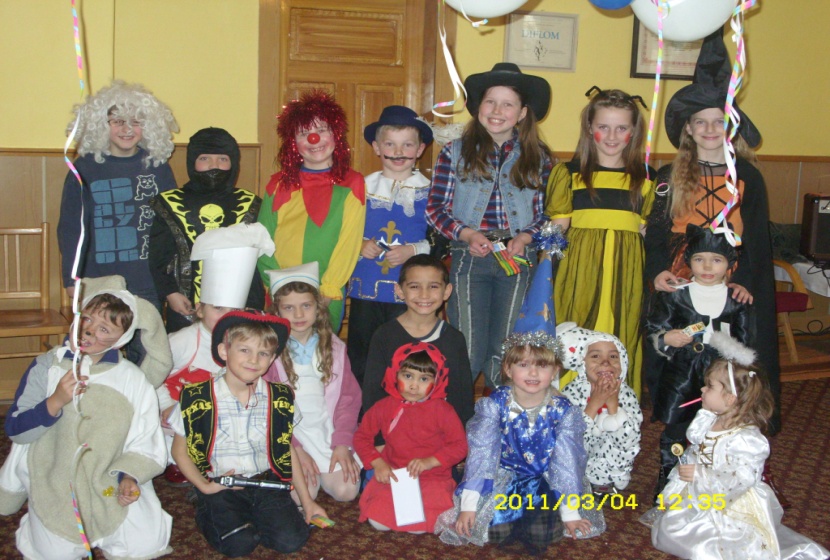 Pôst„Naplnil sa čas a priblížilo sa Božie kráľovstvo. Kajajte sa a verte evanjeliu.“ (Mk 1,15)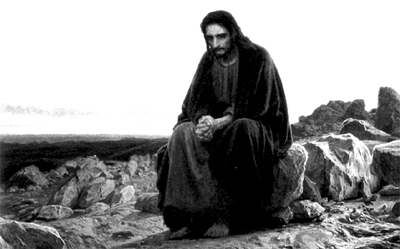 Čas pôstu je pre veriaceho človeka nielen v striedmosti stravovania a zriekania sa mäsitých pokrmov či iných návykov. Má byť pre nás obdobím modlitby a rozjímania, obdobím pokánia a sebazapierania, obdobím obetovania sa v službe blížnym a posilnením sa vo viere.
Pôst je príležitosťou, ako sa obnoviť na tele i na duši. V pobožnosti Krížovej cesty máme možnosť vstupovať si do vlastného vnútra a pri jednotlivých zastaveniach kráčať spolu s Ježišovým utrpením a predkladať mu svoje osobné kríže, bolesti a nádeje.
V pôstnom období sa pripravujeme znova prežívať Veľkonočné tajomstvo, ktoré presvecuje nádejou celý náš život. Kvetnou nedeľou vstupujeme do Veľkého týždňa, ktorý nám opäť predkladá toto tajomstvo spásy prostredníctvom obradov Veľkonočného trojdnia – ZELENÝ ŠTVRTOK, VEĽKÝ PIATOK, BIELA SOBOTA. Vzkriesený Kristus nám otvára nový život, novú jar a vieru v život večný.Medzinárodný deň žien8. marca 2011 uplynie už 101 rokov od prvého dňa, kedy sa začal oslavovať Medzinárodný deň žien (MDŽ) ako bojový sviatok pokrokových žien na celom svete. Stalo sa tak na pamiatku samostatného štrajku 40 tisíc amerických krajčírok, ktorý vypukol 8. marca 1910 v New Yorku. Tento štrajk sa stal začiatkom ich dlhého boja proti neznesiteľným pracovným podmienkam a za sociálnu i spoločenskú rovnoprávnosť. V ČSR sa začal oslavovať od roku 1921 a OSN ho oficiálne uznala v roku 1975. V minulosti ženy museli za svoje práva a rovnoprávne postavenie ťažko a tvrdo bojovať, dnes je už samozrejmosťou takmer na celom svete. Žena je slovo, ktoré skrýva v sebe krásu, duchaplnosť i zmyselnosť. Bez ženy by bol svet pustý ako lúka bez kvetov, ako nočná obloha bez hviezd či ako srdce bez lásky. O žene môžeme hovoriť ako o nositeľke života a  matke. Nikto nie je dokonalý, bezchybný – jednoducho ideálny typ. Nech je však tak, či onak, bez ženy by bol život na zemi bezcenný. Ženy si zaslúžia, aby sme si ich dokázali uctiť po celý rok, nielen v tento deň. Ľudský život je najkrajší a najvznešenejší dar, ktorý my dostávame z náručia matky, s teplom objatia ženy, so smiechom, plačom, s jej tajomstvom, nehou a láskou – s tým má zmysel žiť.A preto milé dámy, drahé ženy, dovoľte nám, aby sme vám z celého srdca poďakovali za celoživotnú prácu, ktorú ste robili a robíte s plnou zodpovednosťou a svedomitosťou pre radosť svojich blízkych. Sme vám nesmierne vďačný za váš aktívny prístup k životu.Prajeme vám všetko najlepšie, dobré zdravie, mnoho spokojnosti, porozumenia, lásky, šťastia, radosti a veľa úspechov v osobnom i v pracovnom živote.Deň učiteľovDňa 28. marca si pripomíname narodenie Jána Amosa Komenského – učiteľa národov. Tento deň je symbolom „vďaky a uznania“ nielen pre učiteľa v pravom význame slova, ale aj pre všetkých tých pedagogických a nepedagogických zamestnancov školstva, ktorí sú neoddeliteľnou súčasťou výchovno-vzdelávacieho procesu.Stotožňujem sa s výrokom, ktorý už dávno povedal J. A. Komenský:  „Učiteľom hodným tohto mena je ten, ktorý v spoločnosti vzbudzuje ducha slobodného premýšľania a rozvíja cit osobnej zodpovednosti.“Každá spoločnosť vždy kládla a kladie na prácu učiteľa a vychovávateľa vysoké nároky s cieľom vychovať z detí vynikajúce osobnosti a kvalitných odborníkov. Vyžaduje si to veľkú mieru pedagogického citu, tvorivé myslenie, vychádzajúce zo sústavného vzdelávania sa a analyzovania výsledkov vlastnej práce.Osobitne si vážim vlastnosti – zodpovednosť, čestnosť, pracovitosť, obetavosť. Je potrebné si vážiť takých ľudí, ktorí svojou usilovnosťou, ale predovšetkým láskou toľko dávajú deťom ako práve  - učitelia. Aj keď učiteľ nemôže nahradiť všetkým žiakom rodinu, ale svojím prístupom sa snaží smerovať a viesť hádam každého.Žijeme v dobe, kedy si každý myslí, že keď je demokracia, všetci môžu všetko, že všetkým je všetko dovolené. Ale to je mylné chápanie demokracie. O to je ťažšia úloha práve učiteľa. Kde je ten čas, kedy mali deti veľkú úctu k učiteľom, kňazom, rodičom, dospelým, starším, kamarátom ...? Status a úcta nielen učiteľa sú pošliapané. Kompetentní mlčia a my, učitelia, sme bezradní, bezmocní. Dokedy ešte? Na túto otázku však nepoznám odpoveď.Ale i napriek týmto nástrahám dnešnej doby sa snáď každý učiteľ snaží vykresať z dieťaťa človeka, podchytiť to, čo je v ňom pozitívne a rozvíjať to správnym smerom, vyzbrojiť žiakov do života vedomosťami, ktoré zúročia či už v ďalšom štúdiu alebo v samotnom živote.Je dôležité, aby žiak, ktorý absolvuje školu,  nebol len nositeľom encyklopedických vedomostí, ale aby vedel vykročiť do života samostatne. Aby dokázal nielen presne popísať život, ale ho aj užitočne, šťastne, s prehľadom, sebavedomím no i  pokorou žiť. Byť učiteľom nie je práca, byť učiteľom je životným poslaním. Základom povolania pedagóga sú hodnoty overené časom. Pravda a láska. Pravda k podstate poznania ľudského bytia, a láska k povolaniu pedagóga, láska k dieťaťu, ktorému pripravujeme miesto v živote a v budúcnosti. Ideálny učiteľ alebo vychovávateľ by mal byť človek, ktorý hľadá pravdu a učí ju hľadať aj u svojich žiakov. Ďakujem všetkým učiteľom a vychovávateľom za doterajší zodpovedný a profesionálny prístup k práci, za ľudský postoj a veľkorysé srdce pri plnení náročných úloh priameho výchovno-vzdelávacieho procesu. Nechajme prebudiť svoju „učiteľskú dušu“ naplno a napriek všetkému a všetkým buďme učiteľmi hodnými tohto mena...                                                                                                                    PaedDr. Ľudovít GumulákOsemsmerovka   Z histórie našej obceObec je doložená z roku 1345 ako (tajnička), neskôr ako Busson (1348), Busocz alias Bauschendorff (1564), Bussowce (1808); maďarsky Busóc; nemecky Bauschendorf.Ak sa chcete dozvedieť ako sa nazývala naša obec v roku 1345, vylúštite osemsmerovku. Po prečiarknutí 46 slovných výrazov z legendy ostane 11 písmen neprečiarknutých, ktoré tvoria tajničku osemsmerovky. Výsledok tajničky spolu s vašim menom vložte do schránky pred obecným úradom v Bušovciach  do 25. mája 2011.Jedného výhercu odmeníme vecnou cenou (knihou).autor: Ján Parada, www.humanisti.sklegenda:alkohol, artičoka, artroskopia, banalita, botanika, bungalov, Bratislava, brusnica, demobilizácia, despota, domino, dubleta, evolúcia, fenikel, gastarbeiter, genetika, hambálok, hasičstvo, introverzia, istota, kompromis, kravata, kronika, leštič, lieskovica, maselnica, milenka, nitka, oštiepok, pascal, pletora, postupnosť, praslička, proso, protobiológia, rutinér, slang, spálňa, sprievodca, stovka, šmelina, tkanina, toxicita, tropické horúčavy, volánik, zákalDobrovoľný hasičský zborDňa 15. januára 2011 sa v priestoroch obecného úradu uskutočnila výročná členská schôdza Dobrovoľného hasičského zboru (DHZ) Bušovce za prítomnosti starostky obce.Správa o činnosti DHZ Bušovce za rok 2010 pre výročné valné zhromaždenie:Po ukončení každého roku sa zamýšľame  nad rokom uplynulým, hodnotíme plnenie prijatých uznesení, predsavzatí, úloh a orientujeme svoju činnosť na nasledujúce obdobie. Výročná schôdza sa koná aj preto, aby sme zhodnotili našu činnosť za uplynulý rok 2010, zbilancovali svoje výsledky, riešili nedostatky a to z cieľom, aby sa naša záujmová činnosť premietla do spokojnosti našich členov i do utvárania vhodných podmienok pre činnosť  požiarnej ochrany v našej obci. Úlohy stanovené na minuloročnom valnom zhromaždení boli plnené v rámci svojich možností. Nepreviedla sa plánovaná okrsková – pohárová súťaž o pohár starostky obce. Družstvo sa zúčastnilo 13. okresnej hasičskej ligy iba v dvoch kolách, a to v Slovenskej Vsi a Vojňanoch.Náš DHZ má ku dnešnému dňu 38 členov, činnosť riadi 7- členný výbor a 3- členná revízna komisia. V tomto roku sme mali šesť výborových  schôdzi a jednu členskú schôdzu, kde sa prejednávalo:príprava na súťaže požiarnického športuorganizácia brigádnickej pomociinkaso členských príspevkovzabezpečenie plnenia plánu výcvikupríprava a prevedenie preventívnych prehliadok objektov obce v jarnom obdobíriešenie rôznych problémov, ktoré sa v priebehu roka vyskytlipríprava a prevedenie rozhlasových relácii počas žatvy a zimného vykurovacieho obdobiaNaše požiarne družstvo mužov sa zúčastnilo okresnej súťaži vo Veľkej Lomnici, kde obsadilo 12. miesto. Zúčastnili sme  sa okresnej hasičskej ligy iba v troch kolách. Príčinou bolo zlyhanie požiarnej techniky, najmä novej striekačky PPS-16, ktorá bola počas súťaže v záručnej oprave, ale aj nedostatočným prístupom niektorých členov v plnení stanovených úloh plánom práce. Pri takomto prístupe sa nemôžu dosahovať dobré výsledky aj napriek tomu, že bola zakúpená dostatočná výzbroj a výstroj požiarneho družstva. Chýba už len chuť do výcviku a súťaží, ako to bolo pred pár rokmi, kedy sa dosahovali pomerne dobré súťažne výsledky.Zvýšenú pozornosť preto bude musieť výbor DHZ venovať tréningovému výcviku a disciplíne požiarneho družstva na pretekoch.Pri údržbe požiarnej techniky, výzbroja a výstroja by sme chceli poďakovať všetkým členom, ktorí sa tento činnosti zúčastnili. Členovia nášho DHZ boli aktívny aj pri údržbe požiarnej zbrojnice a pri ďalších akciách usporiadaných v obci. Ďalej by sme chceli poďakovať členom DHZ a mládeži, ktorí sa zúčastnili na záchranných prácach počas III. stupňa povodňovej aktivity dňa 4., 5. a 6. júna 2010, kde bolo zatopených 14 pivníc a cesty na hornom konci dediny. Nasadené boli tri požiarne striekačky na vyťahovanie vody z pivníc a potrebná technika. Zvlášť treba poďakovať členom pánom Viliamovi Mamiakovi, Jánovi Jurekovi ml., Jánovi Pňakovičovi, Jozefovi Bolcarovičovi,  Jánovi Gurkovi, Karolovi Knapekovi a mladším požiarnikom.V roku 2011 chceme zvýšenú pozornosť naďalej venovať preventívno - výchovnej činnosti a požiarnickému športu. Činnosť našej DHZ v súčasných  podmienkach a dosiahnuté výsledky v preventívnej a športovej činnosti hodnotíme za minulý rok ako slabšie za posledné roky. V roku 2011 prevedieme okrskovú pohárovú požiarnickú súťaž, ktorú by sme radi spojili so súťažou o pohár starostky obce, zapojíme žiakov do súťaže plamienok. Na záver nám dovoľte  poďakovať sa všetkým aktívnym členom DHZ za ich vykonanú prácu a dosiahnuté výsledky v roku 2010. Do ďalšej práce Vám prajeme veľa zdravia, šťastia, osobných a pracovných úspechov.Hlavné úlohy DHZ na rok 2011:Dobrovoľný hasičský zbor počas svojej celoročnej činnosti sa bude zaoberať týmito hlavnými úlohami:Do práce v DHZ budeme zapájať členskú základňu, ktorú budeme rozširovať o dvoch nových členov.Členské príspevky uhradíme na VVZ za všetkých členov DHZ.Podľa rokovacieho poriadku uskutočníme počas roka 2 členské a 4 výborové schôdze.Pre členov DHZ vykonáme školenie: prehliadkových skupín a požiarnych mužstiev mužov.Miestne taktické cvičenia vykonávame 1x v roku. Hlásenie o vykonaní cvičenia zašleme na OV DPO.V rámci okrsku sa zúčastníme previerky pripravenosti požiarnych mužstiev takto: zapojíme 1 HD mužov a 1 HD žiakov ,,plamienok,,.Zabezpečíme účasť členov výboru na IMZ v okrsku podľa pozvánok.Z radov svojich členov zabezpečíme účasť na školení, ktoré vykoná OV DPO.Podľa hlavných úloh preventívnych období – ochrana lesov, ochrana úrody budeme výchovne pôsobiť na občanov a mládež, aby dodržiavali protipožiarne opatrenia a tak zamedzovali vzniku požiarov.Podľa plánu preventívnych kontrol spracovaných obecným úradom vykonáme protipožiarne preventívne prehliadky v obytných budovách, malých prevádzkach a u súkromných podnikateľoch. Požiarnu techniku zverenú do opatery DHZ budeme pravidelne ošetrovať, aby bola zabezpečená jej sústavná pohotovosť.Pri príležitosti Dňa požiarnikov spropagujeme svoju činnosť v obci týmito akciami: cvičný poplach a ukážky v požiarnom športe pri oslavách MDD.Prevedieme okrskovú pohárovú požiarnickú súťaž, ktorú by sme spojili so súťažou o pohár starostky obce pri dostatku finančných prostriedkov.                                                                                                                                             Výbor DHZ                                                                                                                                                                                                             Sčítanie obyvateľov, domov a bytov v roku 2011Sčítanie obyvateľov, domov a bytov v roku 2011 je akcia mimoriadneho významu. V roku 2011 sa zapoja do sčítavania obyvateľov, domov a bytov  všetky členské štáty Európskej únie. Sčítanie obyvateľov, domov a bytov  sa vykoná v čase od 13. mája do 6. júna 2011. Tohto roku bude možné po prvý raz využiť nielen klasické tlačené sčítacie formuláre, ale aj ich identickú elektronickú formu. Tlačené formuláre sa budú vypĺňať od 21. mája 2011 do 6. júna 2011. Záujemcovia o elektronické sčítanie musia však rátať s kratším časom na vyplnenie sčítacích formulárov. Údaje v elektronickej forme sa budú zisťovať od 21. mája do 29. mája 2011. Štatistické údaje získané zo sčítania obyvateľov, domov a bytov sú užitočné pre štátnu správu i samosprávu, ako aj pre súkromnú sféru.Pre obec je osobitne dôležité, aby vedela čo najpresnejšie preukázať počet obyvateľov na svojom území. Tento údaj ovplyvňuje výšku finančných prostriedkov, ktoré plynú do obecných rozpočtov vo forme podielovej dane.Sčítanie riadi, metodicky usmerňuje a koordinuje Štatistický úrad SR v súčinnosti s príslušnými orgánmi štátnej správy, obvodnými úradmi, obcami a vyššími územnými celkami. Samotné sčítanie vykonajú sčítací komisári. Ich výber a výkon činnosti majú na starosti obce. Sčítacím komisárom môže byť občan Slovenskej republiky starší ako 18 rokov, musí byť bezúhonný a spôsobilý na právne úkony. V Bušovciach bude sčítacím komisárom Miroslav Lukačko ml.Sčítací komisár začne od 13. mája 2011 navštevovať domácnosti. Počas výkonu činnosti je sčítací komisár povinný preukázať sa osobitným poverením, ktoré mu vydal starosta obce. Odovzdá bývajúcim členom domácnosti sčítacie tlačivá. Sčítací komisár nevstúpi do domácnosti, pokiaľ ho sami nevyzvete. Poučí Vás o spôsobe vyplnenia sčítacích tlačív a odpovie na Vaše otázky. Ak ste definitívne rozhodnutý vyplniť sčítacie tlačivá elektronicky, informujte o tom sčítacieho komisára. Od sčítacieho komisára prevezmete tieto sčítacie tlačivá:A. Údaje o obyvateľovi pre každého člena domácnostiB. Údaje o byte vyplní jedna osoba za celú bytovú domácnosťC. Údaje o dome vyplňuje vlastník alebo správca domu za každý dom – za každý dom jedno sčítacie     tlačivo.   Spomíname     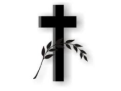 + Anna Palková     77 rokov                                                                                                                                                                       + Tomáš Halčin     84 rokov      Odpočinutie večné daj im, Pane, a svetlo večné nech im svieti, nech odpočívajú v pokoji.CitátyAby sme mohli z lásky umrieť, musíme z lásky žiť. (Terézia z Lisieux)Daj každému dňu šancu, aby sa stal najkrajším dňom Tvojho života. (Mark Twain)Všetky hriechy sveta plynú z nedostatku lásky. (Marcus Aurelius)Iba život, ktorý žijeme pre ostatných, stojí za to. (Albert Einstein)Kto verí, nikdy nie je sám – ani počas života, ani počas smrti. (Benedikt XVI.)            JubilantiNech každý deň je pre Vás slávnostný a úsmev nevymizne z pier Vám radostný. Zdravie nech Vám slúži ešte dlhé roky, šťastné nech sú všetky Vaše ďalšie kroky.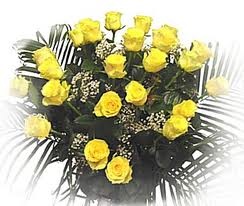 ŠportSo súhlasom obecného úradu a TJ JM Bušovce sa budú na miestnom futbalovom ihrisku odohrávať futbalové zápasy FK Podolínec. Ihrisko im zničila minuloročná povodeň, a tak v rámci dobrých vzťahov poprosili našu obec o pomoc. O naše ihrisko sa budú starať, kosiť, upravovať ho a prispejú aj finančnou čiastkou.Futbalové zápasy žiakov sa budú odohrávať v sobotu dopoludnia a zápasy mužov v nedeľu popoludní.Veľkonočné prianie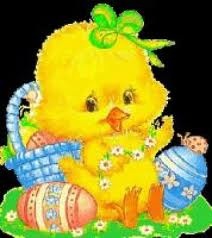 Vaše námety, pripomienky, návrhy nielen v rámci časopisu BUŠOVČAN, ale aj celkovej situácie v našej obci  môžete posielať na e-mailovú adresy: obec.busovce@neton.sk,  lgumulak@gmail.com, alebo vložiť do schránky pred OÚ, osobne na OÚ, príp. telefonicky: 052/4591620 (číslo OÚ).BUŠOVČAN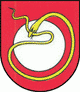  Číslo 1január – marec 2011                www.obecbusovce.sk4. ročníkPríjmy bežné52 742 €              Výdavky bežné49 282 €Prebytok bežného rozpočtu+ 3 460 €Príjmy kapitálové          0 €Výdavky kapitálové  /investičné/                 591 €Schodok kapitálového rozpočtu              - 591 €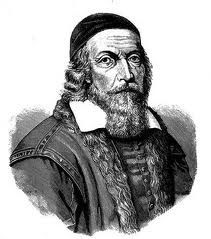      28.03.1592 Nivnica pri Uhorskom Brode, Česká republika +  15.11.1670 Amsterdam, HolandskoSDESPOTAKOPEITŠOOPLETORAČKOMPROMISRDOMINOISTOVKAEIOIUVAONITKAEBSŇLNREBTKABUŠOVCELLITPVLSIKPIEOBLIAÁNRROEČNNVOLÁNIKNPAOEDTIOEÉÚUISÁOGSBVTCASRLCRCSZUNLDUEIAŤAKINATOBÁIAÓNRETRHAMBÁLOKČCTOGZBISTOTAROTKANINAIRLEKINEFHAPASCALAAAYVAČÚROHÉKCIPORTNARTROSKOPIAXFVFSATAVARKLIESKOVICABRATISLAVAKITENEGFebruár 2011:Anna Halčinová 85 rokovMgr. Bernadeta Knolová65 rokovPavol Tondra55 rokovMarec 2011:Emília Tomašeková65 rokov